Illustrations article annalesUn extrait des promenades de Paris : le parc Monceau et la vue sur la naumachie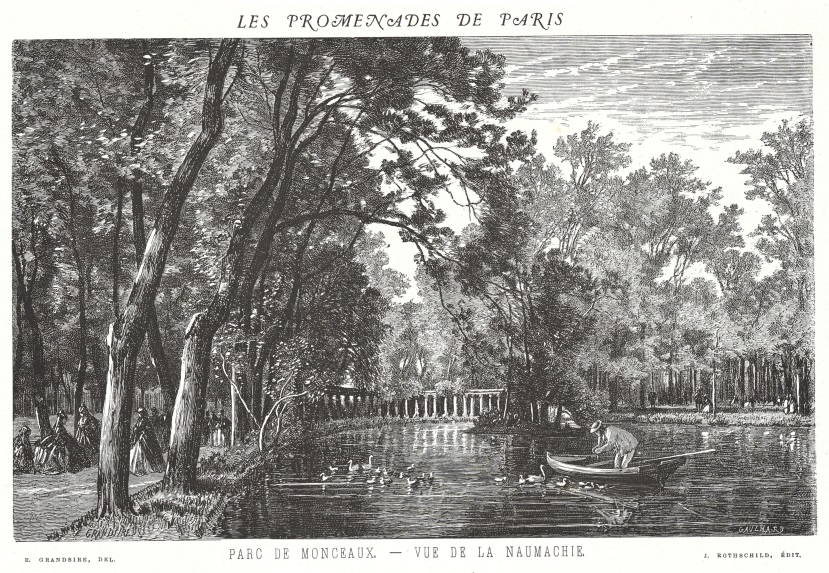 Fleuriste de Paris : vue intérieure de la serre des palmiers – Source : Les promenades de Paris 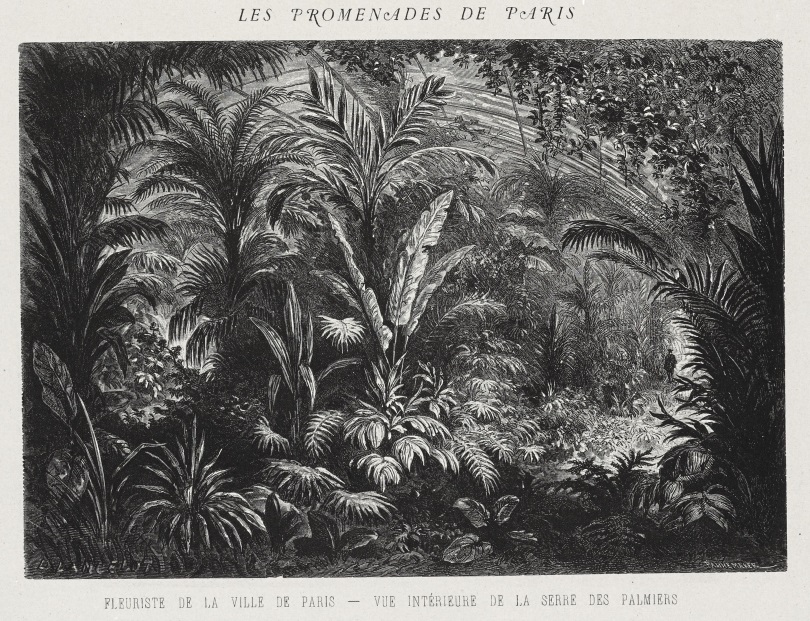 